1. pielikums  (Iepirkuma identifikācijas Nr. ĀND 2016/88)PROJEKTĒŠANAS UZDEVUMS2. pielikums  (Iepirkuma identifikācijas Nr. ĀND 2016/88)PIETEIKUMS Iepirkuma Identifikācijas Nr. ____Ādažu novada domes Iepirkuma komisijaiSaskaņā ar Nolikumu es apakšā parakstījies apliecinu, ka:___________________________ (pretendenta nosaukums) piekrīt Nolikuma noteikumiem un garantē Nolikuma un tā pielikumu prasību izpildi. Noteikumi ir skaidri un saprotami;pievienotie dokumenti veido šo piedāvājumu;šis piedāvājums ir spēkā 90 (deviņdesmit) kalendārās dienas no piedāvājuma atvēršanas sanāksmes.Ar šo apliecinām, ka visa piedāvājumā iesniegtā informācija ir patiesa.Z.v.3. pielikums (Iepirkuma identifikācijas Nr. ĀND 2016/88)PRETENDENTA PIEREDZES APRAKSTS4. pielikums (Iepirkuma identifikācijas Nr. ĀND 2016/88)SPECIĀLISTU SARAKSTS* norāda, vai piesaistītais speciālists ir: A pretendenta (piegādātāju apvienības) būvkomersantu reģistrā reģistrētais resurssB apakšuzņēmēja – komersanta būvkomersantu reģistrā reģistrētais resurssC apakšuzņēmējs – persona, kurai ir pastāvīgās prakses tiesības un kas tiks piesaistīta uz atsevišķa līguma pamata konkrētā līguma izpildē.** norāda, uz kāda līguma pamata speciālists ir piesaistīts personai, kuru pārstāv:D darba līgumsE uzņēmuma līgumsF cits (norādīt, kāds)5. pielikums (Iepirkuma identifikācijas Nr. ĀND 2016/88)Informācija par [SPECIĀLISTA NOSAUKUMS, VĀRDS UN UZVĀRDS] pieredziAr šo es <Vārds, uzvārds> apliecinu, ka augstākminētais patiesi atspoguļo manu pieredzi, kā arī nepastāv šķēršļi kādēļ es nevarētu piedalīties iepirkuma „________________________________________” (Identifikācijas Nr. ĀND 2016/52), veicot <šādus darbus>, gadījumā, ja pretendentam tiek piešķirtas tiesības slēgt iepirkuma līgumu un iepirkuma līgums tiek noslēgts.6. pielikums (Iepirkuma identifikācijas Nr. ĀND 2016/88)SpeciālistaAPLIECINĀJUMSAr šo es, <vārds, uzvārds>, apņemos saskaņā ar <pretendenta nosaukums, reģistrācijas numurs un adrese> piedāvājumu pasūtītāja izsludinātajam iepirkumam „_________________________________” (Identifikācijas Nr. ĀND 2016/52) kā <speciālista specialitāte> veikt <speciālista izpildāmo darbu apraksts>, gadījumā, ja pretendentam tiek piešķirtas tiesības slēgt iepirkuma līgumu un iepirkuma līgums tiek noslēgts. (Sertificētā speciālista paraksta atšifrējums)                                                                         	       (paraksts)7. pielikums (Iepirkuma identifikācijas Nr. ĀND 2016/88)IZZIŅA PAR APAKŠUZŅĒMĒJIEMAr šo [pretendenta nosaukums, reģistrācijas numurs un juridiskā adrese] apliecina, ka Ādažu novada domes izsludinātā iepirkuma „_______________________” (Identifikācijas Nr. ĀND 2016/52) ietvaros veicamo pakalpojumu izpildes laikā pretendenta paša resursiem veicamo pakalpojumu apjoms sastāda ___ % no kopējā apjoma, apakšuzņēmējiem nododamo pakalpojumu apjoms sastāda ___ % no kopējā apjoma.Pieaicinātie apakšuzņēmēji:1. ________________ veiks  ____________________ , kas sastāda  ___ % (finansiālā vērtība) no kopējās līguma vērtības;     (apakšuzņēmēja nosaukums)            (darbu veids- nododamā līguma daļa)2. ________________  veiks  ____________________ , kas sastāda  ___ % (finansiālā vērtība) no kopējās līguma vērtības;     (apakšuzņēmēja nosaukums)             (darbu veids- nododamā līguma daļa)3. …8. pielikums (Iepirkuma identifikācijas Nr. ĀND 2016/88)APAKŠUZŅĒMĒJA APLIECINĀJUMSAr šo [apakšuzņēmēja nosaukums, reģistrācijas numurs un juridiskā adrese] apliecina, ka, ja pretendents [nosaukums, reģistrācijas numurs un juridiskā adrese] tiks atzīts par uzvarētāju iepirkumā „_____________________________” (iepirkuma identifikācijas Nr. ĀND 2016/52), mūsu sabiedrība kā apakšuzņēmējs apņemas veikt šādus darbus saskaņā ar nolikuma tehnisko specifikāciju: ____________________________________________________________________________.    z.v.9. pielikums (Iepirkuma identifikācijas Nr. ĀND 2016/88)FINANŠU PIEDĀVĀJUMA FORMAIESNIEDZĒJSIESNIEDZĒJA KONTAKTPERSONAFINANŠU PEIDĀVĀJUMS* Norādītie pielikumi ir aktuāli, ja pēc topogrāfijas uzmērīšanas atklājās norādītās inženierkomunikācijas. Piezīme: būvprojekta pielikumā – ārējie tīkli ietver sevī inženierkomunikācijas, kas nav norādītas inženierrisinājumu daļā un nav norādītas 3.* un 4.* ailē.    z.v.Objekta nosaukumsObjekta nosaukums“Laveru ceļa grants seguma pārbūve”, Ādažu novads“Laveru ceļa grants seguma pārbūve”, Ādažu novads“Laveru ceļa grants seguma pārbūve”, Ādažu novads“Laveru ceļa grants seguma pārbūve”, Ādažu novads“Laveru ceļa grants seguma pārbūve”, Ādažu novads1.Zemesgabala kadastra Nr.Nr. 80440030169;  Zemes īpašnieks – Ādažu novada pašvaldība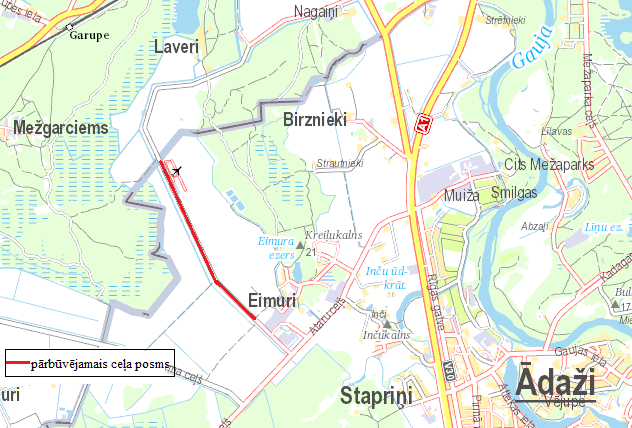 Nr. 80440030169;  Zemes īpašnieks – Ādažu novada pašvaldībaNr. 80440030169;  Zemes īpašnieks – Ādažu novada pašvaldībaNr. 80440030169;  Zemes īpašnieks – Ādažu novada pašvaldībaNr. 80440030169;  Zemes īpašnieks – Ādažu novada pašvaldība2.Ielas adreseEimuri, Ādažu novadsEimuri, Ādažu novadsEimuri, Ādažu novadsEimuri, Ādažu novadsEimuri, Ādažu novads3.Būvniecības veids, saskaņā ar MK noteikumiem Nr.633 „Autoceļu un ielu būvnoteikumi"BūvniecībaBūvniecībaBūvniecībaBūvniecībaBūvniecība3.Būvniecības veids, saskaņā ar MK noteikumiem Nr.633 „Autoceļu un ielu būvnoteikumi"Jauna būvniecībaPārbūveAtjaunošanaNojaukšanaNojaukšana3.Būvniecības veids, saskaņā ar MK noteikumiem Nr.633 „Autoceļu un ielu būvnoteikumi"X3.Būvniecības veids, saskaņā ar MK noteikumiem Nr.633 „Autoceļu un ielu būvnoteikumi"4.Būvprojekta projektēšanas un būvniecības kārtasBūvniecību nav paredzēts sadalīt.Laveru ceļa pārbūve, posmā no robežas ar Carnikavas novadu līdz asfaltbetona segumam, pārbūvējamā posma kopējais garums  2,1km.Būvniecību nav paredzēts sadalīt.Laveru ceļa pārbūve, posmā no robežas ar Carnikavas novadu līdz asfaltbetona segumam, pārbūvējamā posma kopējais garums  2,1km.Būvniecību nav paredzēts sadalīt.Laveru ceļa pārbūve, posmā no robežas ar Carnikavas novadu līdz asfaltbetona segumam, pārbūvējamā posma kopējais garums  2,1km.Būvniecību nav paredzēts sadalīt.Laveru ceļa pārbūve, posmā no robežas ar Carnikavas novadu līdz asfaltbetona segumam, pārbūvējamā posma kopējais garums  2,1km.Būvniecību nav paredzēts sadalīt.Laveru ceļa pārbūve, posmā no robežas ar Carnikavas novadu līdz asfaltbetona segumam, pārbūvējamā posma kopējais garums  2,1km.5.Inženierbūves grupa, funkcija un parametriCeļš (2.grupas inženierbūve). Satiksmes infrastruktūra (būvju klasifikācijas kods pēc CC kataloga - 2112). Pārbūvējamā Laveru ceļa posma garums sastāda 2,1 km (no robežas ar Carnikavas novadu līdz  Laveru ceļa asfaltbetona posma segumam).Ceļš (2.grupas inženierbūve). Satiksmes infrastruktūra (būvju klasifikācijas kods pēc CC kataloga - 2112). Pārbūvējamā Laveru ceļa posma garums sastāda 2,1 km (no robežas ar Carnikavas novadu līdz  Laveru ceļa asfaltbetona posma segumam).Ceļš (2.grupas inženierbūve). Satiksmes infrastruktūra (būvju klasifikācijas kods pēc CC kataloga - 2112). Pārbūvējamā Laveru ceļa posma garums sastāda 2,1 km (no robežas ar Carnikavas novadu līdz  Laveru ceļa asfaltbetona posma segumam).Ceļš (2.grupas inženierbūve). Satiksmes infrastruktūra (būvju klasifikācijas kods pēc CC kataloga - 2112). Pārbūvējamā Laveru ceļa posma garums sastāda 2,1 km (no robežas ar Carnikavas novadu līdz  Laveru ceļa asfaltbetona posma segumam).Ceļš (2.grupas inženierbūve). Satiksmes infrastruktūra (būvju klasifikācijas kods pēc CC kataloga - 2112). Pārbūvējamā Laveru ceļa posma garums sastāda 2,1 km (no robežas ar Carnikavas novadu līdz  Laveru ceļa asfaltbetona posma segumam).6.PasūtītājsĀdažu novada domeĀdažu novada domeĀdažu novada domeĀdažu novada domeĀdažu novada dome7.Pasūtītāja pārstāvis, tālr. Nr.Pēteris Sabļins, 67996265Pēteris Sabļins, 67996265Pēteris Sabļins, 67996265Pēteris Sabļins, 67996265Pēteris Sabļins, 679962658.Būvprojekta stadijaBūvprojekts - Ceļa pārbūveBūvprojekts - Ceļa pārbūveBūvprojekts - Ceļa pārbūveBūvprojekts - Ceļa pārbūveBūvprojekts - Ceļa pārbūve8.1.Būvprojekta veidssaskaņā ar MK noteikumiem Nr.633 „Autoceļu un ielu būvnoteikumi", atkarībā no būvniecības ieceres un vispārīgajosbūvnoteikumos noteiktās ēku grupas un būvniecības veidaBūvprojekts minimālā sastāvā (būvniecības ieceres ierosināšanai: 7. un 1.pielikums - būvniecības iesniegums un būvatļauja)Būvprojekts minimālā sastāvā (būvniecības ieceres ierosināšanai: 7. un 1.pielikums - būvniecības iesniegums un būvatļauja)Būvprojekts minimālā sastāvā (būvniecības ieceres ierosināšanai: 7. un 1.pielikums - būvniecības iesniegums un būvatļauja)Būvprojekts minimālā sastāvā (būvniecības ieceres ierosināšanai: 7. un 1.pielikums - būvniecības iesniegums un būvatļauja)X8.1.Būvprojekta veidssaskaņā ar MK noteikumiem Nr.633 „Autoceļu un ielu būvnoteikumi", atkarībā no būvniecības ieceres un vispārīgajosbūvnoteikumos noteiktās ēku grupas un būvniecības veidaBūvprojekts (saskaņā ar būvvaldes nosacījumiem)Būvprojekts (saskaņā ar būvvaldes nosacījumiem)Būvprojekts (saskaņā ar būvvaldes nosacījumiem)Būvprojekts (saskaņā ar būvvaldes nosacījumiem)X8.1.Būvprojekta veidssaskaņā ar MK noteikumiem Nr.633 „Autoceļu un ielu būvnoteikumi", atkarībā no būvniecības ieceres un vispārīgajosbūvnoteikumos noteiktās ēku grupas un būvniecības veidaApliecinājuma karte (saskaņā ar būvvaldes nosacījumiem)Apliecinājuma karte (saskaņā ar būvvaldes nosacījumiem)Apliecinājuma karte (saskaņā ar būvvaldes nosacījumiem)Apliecinājuma karte (saskaņā ar būvvaldes nosacījumiem)8.1.Būvprojekta veidssaskaņā ar MK noteikumiem Nr.633 „Autoceļu un ielu būvnoteikumi", atkarībā no būvniecības ieceres un vispārīgajosbūvnoteikumos noteiktās ēku grupas un būvniecības veidaPaskaidrojuma raksts (saskaņā ar būvvaldes nosacījumiem)Paskaidrojuma raksts (saskaņā ar būvvaldes nosacījumiem)Paskaidrojuma raksts (saskaņā ar būvvaldes nosacījumiem)Paskaidrojuma raksts (saskaņā ar būvvaldes nosacījumiem)8.1.Būvprojekta veidssaskaņā ar MK noteikumiem Nr.633 „Autoceļu un ielu būvnoteikumi", atkarībā no būvniecības ieceres un vispārīgajosbūvnoteikumos noteiktās ēku grupas un būvniecības veidaSabiedrības informēšanas materiāls (saskaņā ar Pasūtītāja nosacījumiem)Sabiedrības informēšanas materiāls (saskaņā ar Pasūtītāja nosacījumiem)Sabiedrības informēšanas materiāls (saskaņā ar Pasūtītāja nosacījumiem)Sabiedrības informēšanas materiāls (saskaņā ar Pasūtītāja nosacījumiem)X8.1.Būvprojekta veidssaskaņā ar MK noteikumiem Nr.633 „Autoceļu un ielu būvnoteikumi", atkarībā no būvniecības ieceres un vispārīgajosbūvnoteikumos noteiktās ēku grupas un būvniecības veidaBūvniecības ieceres publiskās apspriešanas materiāls (saskaņā ar būvvaldes nosacījumiem)Būvniecības ieceres publiskās apspriešanas materiāls (saskaņā ar būvvaldes nosacījumiem)Būvniecības ieceres publiskās apspriešanas materiāls (saskaņā ar būvvaldes nosacījumiem)Būvniecības ieceres publiskās apspriešanas materiāls (saskaņā ar būvvaldes nosacījumiem)9.Esošās situācijas/objekta aprakstsLaveru ceļš posmā no asfaltētās daļas līdz robežai ar Carnikavu, nodrošina piekļūšanu Ādažu, Carnikavas novadu lauku teritorijām un Ādažu lidlaukam. Brauktuves segums ir no grants šķembu maisījuma, ceļa platums svārstās no 5,0 m līdz 6,0 m, kas neatbilst minimālajam nepieciešamajam brauktuves platumam 6,0 m (NP 7.5). Ūdens atvade Laveru ceļam ir vaļēja tipa – risināta uz blakus pieguļošo lauku teritoriju, labajā pusē un kreisajā pusē uz poldera grāvi, virzienā uz Carnikavas novadu. Ūdens atvade ir apgrūtināta, jo ceļa brauktuve ir zemākā līmenī par apkārtējo teritoriju kā arī brauktuves malās ir izveidojusies apauguma kārta – kreisajā pusē vidēji 10cm biezumā, bet labajā vidēji 30cm biezumā, līdz ar to nenotiek pilnvērtīga nokrišņu radītā ūdens atvade no ceļa braucamās daļas. Laveru ceļš posmā no asfaltētās daļas līdz robežai ar Carnikavu, nodrošina piekļūšanu Ādažu, Carnikavas novadu lauku teritorijām un Ādažu lidlaukam. Brauktuves segums ir no grants šķembu maisījuma, ceļa platums svārstās no 5,0 m līdz 6,0 m, kas neatbilst minimālajam nepieciešamajam brauktuves platumam 6,0 m (NP 7.5). Ūdens atvade Laveru ceļam ir vaļēja tipa – risināta uz blakus pieguļošo lauku teritoriju, labajā pusē un kreisajā pusē uz poldera grāvi, virzienā uz Carnikavas novadu. Ūdens atvade ir apgrūtināta, jo ceļa brauktuve ir zemākā līmenī par apkārtējo teritoriju kā arī brauktuves malās ir izveidojusies apauguma kārta – kreisajā pusē vidēji 10cm biezumā, bet labajā vidēji 30cm biezumā, līdz ar to nenotiek pilnvērtīga nokrišņu radītā ūdens atvade no ceļa braucamās daļas. Laveru ceļš posmā no asfaltētās daļas līdz robežai ar Carnikavu, nodrošina piekļūšanu Ādažu, Carnikavas novadu lauku teritorijām un Ādažu lidlaukam. Brauktuves segums ir no grants šķembu maisījuma, ceļa platums svārstās no 5,0 m līdz 6,0 m, kas neatbilst minimālajam nepieciešamajam brauktuves platumam 6,0 m (NP 7.5). Ūdens atvade Laveru ceļam ir vaļēja tipa – risināta uz blakus pieguļošo lauku teritoriju, labajā pusē un kreisajā pusē uz poldera grāvi, virzienā uz Carnikavas novadu. Ūdens atvade ir apgrūtināta, jo ceļa brauktuve ir zemākā līmenī par apkārtējo teritoriju kā arī brauktuves malās ir izveidojusies apauguma kārta – kreisajā pusē vidēji 10cm biezumā, bet labajā vidēji 30cm biezumā, līdz ar to nenotiek pilnvērtīga nokrišņu radītā ūdens atvade no ceļa braucamās daļas. Laveru ceļš posmā no asfaltētās daļas līdz robežai ar Carnikavu, nodrošina piekļūšanu Ādažu, Carnikavas novadu lauku teritorijām un Ādažu lidlaukam. Brauktuves segums ir no grants šķembu maisījuma, ceļa platums svārstās no 5,0 m līdz 6,0 m, kas neatbilst minimālajam nepieciešamajam brauktuves platumam 6,0 m (NP 7.5). Ūdens atvade Laveru ceļam ir vaļēja tipa – risināta uz blakus pieguļošo lauku teritoriju, labajā pusē un kreisajā pusē uz poldera grāvi, virzienā uz Carnikavas novadu. Ūdens atvade ir apgrūtināta, jo ceļa brauktuve ir zemākā līmenī par apkārtējo teritoriju kā arī brauktuves malās ir izveidojusies apauguma kārta – kreisajā pusē vidēji 10cm biezumā, bet labajā vidēji 30cm biezumā, līdz ar to nenotiek pilnvērtīga nokrišņu radītā ūdens atvade no ceļa braucamās daļas. Laveru ceļš posmā no asfaltētās daļas līdz robežai ar Carnikavu, nodrošina piekļūšanu Ādažu, Carnikavas novadu lauku teritorijām un Ādažu lidlaukam. Brauktuves segums ir no grants šķembu maisījuma, ceļa platums svārstās no 5,0 m līdz 6,0 m, kas neatbilst minimālajam nepieciešamajam brauktuves platumam 6,0 m (NP 7.5). Ūdens atvade Laveru ceļam ir vaļēja tipa – risināta uz blakus pieguļošo lauku teritoriju, labajā pusē un kreisajā pusē uz poldera grāvi, virzienā uz Carnikavas novadu. Ūdens atvade ir apgrūtināta, jo ceļa brauktuve ir zemākā līmenī par apkārtējo teritoriju kā arī brauktuves malās ir izveidojusies apauguma kārta – kreisajā pusē vidēji 10cm biezumā, bet labajā vidēji 30cm biezumā, līdz ar to nenotiek pilnvērtīga nokrišņu radītā ūdens atvade no ceļa braucamās daļas. 10.Projektēšanas uzdevumu mērķis un sasniedzamais rezultātsAttīstīt satiksmes infrastruktūru, pārbūvējot Laveru grants ceļa posmu 2,1 km garumā (no krustojuma ar Ataru ceļu (asfaltētās daļas) līdz robežai ar Carnikavas novadu). Nodrošināt galveno slodzi nesošo ceļa konstrukciju ilgizturību vismaz 30 gadu ekspluatācijas periodam, ar minimāliem ekspluatācijas izdevumiem, atbilstošu satiksmes drošības līmeni, satiksmes dalībnieku komfortu, kā arī ceļa kvalitatīvu un estētisku risinājumu. Nodrošināt Laveru ceļam atklātā tipa ūdensatvadi. Nepieciešams veikt esošā ceļa seguma nestspējas mērījumus, lai noteiktu vai ceļa seguma nestspēja - deformācijas modulis Ev2 ≥ 150 MPa, gadījumā ja Ev2 < 150 MPa, tad jāveic ceļa seguma konstrukcijas nestspējas uzlabošanas darbi.Jāizpilda Ministru kabineta noteikumi Nr. 475 Valsts un Eiropas Savienības atbalsta piešķiršanas kārtība pasākumā "Pamatpakalpojumi un ciematu atjaunošana lauku apvidos" atklātu projektu iesniegumu konkursu veidā izvirzītās prasības.Attīstīt satiksmes infrastruktūru, pārbūvējot Laveru grants ceļa posmu 2,1 km garumā (no krustojuma ar Ataru ceļu (asfaltētās daļas) līdz robežai ar Carnikavas novadu). Nodrošināt galveno slodzi nesošo ceļa konstrukciju ilgizturību vismaz 30 gadu ekspluatācijas periodam, ar minimāliem ekspluatācijas izdevumiem, atbilstošu satiksmes drošības līmeni, satiksmes dalībnieku komfortu, kā arī ceļa kvalitatīvu un estētisku risinājumu. Nodrošināt Laveru ceļam atklātā tipa ūdensatvadi. Nepieciešams veikt esošā ceļa seguma nestspējas mērījumus, lai noteiktu vai ceļa seguma nestspēja - deformācijas modulis Ev2 ≥ 150 MPa, gadījumā ja Ev2 < 150 MPa, tad jāveic ceļa seguma konstrukcijas nestspējas uzlabošanas darbi.Jāizpilda Ministru kabineta noteikumi Nr. 475 Valsts un Eiropas Savienības atbalsta piešķiršanas kārtība pasākumā "Pamatpakalpojumi un ciematu atjaunošana lauku apvidos" atklātu projektu iesniegumu konkursu veidā izvirzītās prasības.Attīstīt satiksmes infrastruktūru, pārbūvējot Laveru grants ceļa posmu 2,1 km garumā (no krustojuma ar Ataru ceļu (asfaltētās daļas) līdz robežai ar Carnikavas novadu). Nodrošināt galveno slodzi nesošo ceļa konstrukciju ilgizturību vismaz 30 gadu ekspluatācijas periodam, ar minimāliem ekspluatācijas izdevumiem, atbilstošu satiksmes drošības līmeni, satiksmes dalībnieku komfortu, kā arī ceļa kvalitatīvu un estētisku risinājumu. Nodrošināt Laveru ceļam atklātā tipa ūdensatvadi. Nepieciešams veikt esošā ceļa seguma nestspējas mērījumus, lai noteiktu vai ceļa seguma nestspēja - deformācijas modulis Ev2 ≥ 150 MPa, gadījumā ja Ev2 < 150 MPa, tad jāveic ceļa seguma konstrukcijas nestspējas uzlabošanas darbi.Jāizpilda Ministru kabineta noteikumi Nr. 475 Valsts un Eiropas Savienības atbalsta piešķiršanas kārtība pasākumā "Pamatpakalpojumi un ciematu atjaunošana lauku apvidos" atklātu projektu iesniegumu konkursu veidā izvirzītās prasības.Attīstīt satiksmes infrastruktūru, pārbūvējot Laveru grants ceļa posmu 2,1 km garumā (no krustojuma ar Ataru ceļu (asfaltētās daļas) līdz robežai ar Carnikavas novadu). Nodrošināt galveno slodzi nesošo ceļa konstrukciju ilgizturību vismaz 30 gadu ekspluatācijas periodam, ar minimāliem ekspluatācijas izdevumiem, atbilstošu satiksmes drošības līmeni, satiksmes dalībnieku komfortu, kā arī ceļa kvalitatīvu un estētisku risinājumu. Nodrošināt Laveru ceļam atklātā tipa ūdensatvadi. Nepieciešams veikt esošā ceļa seguma nestspējas mērījumus, lai noteiktu vai ceļa seguma nestspēja - deformācijas modulis Ev2 ≥ 150 MPa, gadījumā ja Ev2 < 150 MPa, tad jāveic ceļa seguma konstrukcijas nestspējas uzlabošanas darbi.Jāizpilda Ministru kabineta noteikumi Nr. 475 Valsts un Eiropas Savienības atbalsta piešķiršanas kārtība pasākumā "Pamatpakalpojumi un ciematu atjaunošana lauku apvidos" atklātu projektu iesniegumu konkursu veidā izvirzītās prasības.Attīstīt satiksmes infrastruktūru, pārbūvējot Laveru grants ceļa posmu 2,1 km garumā (no krustojuma ar Ataru ceļu (asfaltētās daļas) līdz robežai ar Carnikavas novadu). Nodrošināt galveno slodzi nesošo ceļa konstrukciju ilgizturību vismaz 30 gadu ekspluatācijas periodam, ar minimāliem ekspluatācijas izdevumiem, atbilstošu satiksmes drošības līmeni, satiksmes dalībnieku komfortu, kā arī ceļa kvalitatīvu un estētisku risinājumu. Nodrošināt Laveru ceļam atklātā tipa ūdensatvadi. Nepieciešams veikt esošā ceļa seguma nestspējas mērījumus, lai noteiktu vai ceļa seguma nestspēja - deformācijas modulis Ev2 ≥ 150 MPa, gadījumā ja Ev2 < 150 MPa, tad jāveic ceļa seguma konstrukcijas nestspējas uzlabošanas darbi.Jāizpilda Ministru kabineta noteikumi Nr. 475 Valsts un Eiropas Savienības atbalsta piešķiršanas kārtība pasākumā "Pamatpakalpojumi un ciematu atjaunošana lauku apvidos" atklātu projektu iesniegumu konkursu veidā izvirzītās prasības.11.Projektā ietveramie risinājumiProjekta ietvaros Izpildītājam jāizstrādā:Laveru ceļa grants seguma pārbūve, posmā no robežas ar Carnikavas novadu līdz Laveru ceļa asfaltbetona posma segumam:nepieciešams nodrošināt Laveru ceļa brauktuves minimālo platumu 6 m (NP 7,5);izvērtēt nepieciešamību pārbūvēt Laveru ceļa šķērsojošo poldera grāvja caurteku (D800) pie Carnikavas novada robežas; nodrošināt Laveru ceļam ūdensatvadi no ceļa seguma konstrukcijas, pielietojot vaļējā tipa konstrukcijas;Lavera ceļa seguma konstrukcija:salizturīgā kārta (ceļa nomales, iebrauktuves, virs caurtekas);nesaistītais minerālmateriālu pamats nesošajai kārtai ir no dolomīta šķembām (virs salizturīgās kārtas, esošā ceļa);dilumkārta no grants šķembu maisījuma h=10cm (virs esošā ceļa, ceļa nomalēm, iebrauktuvēm, virs caurtekas);Laveru ceļa būvdarbu tehnoloģijām un pielietotajiem materiāliem jāatbilst VAS “Latvijas ceļi” izstrādātai “Ceļu specifikācijas 2015” prasībām. Saskaņā ar projektējamās teritorijas robežu, paredzēt nobrauktuvju segumu rekonstrukciju ceļa zemes īpašuma robežās;detalizēti uzrādīt pielietojamos materiālus;uzrādīt ceļa zīmes un norādes, saskaņā ar AS «Latvijas ceļi" izsniegtajiem tehniskajiem noteikumiem, normatīvo aktu un Pasūtītāja prasībām;krustojumos paredzēt ielu un ceļu nosaukumu norāžu izvietošanu, atbilstoši Ādažu novada būvvaldes noteiktajai kārtībai;ja pēc topogrāfijas uzmērīšanas un tehnisko noteikumu saņemšanas no SIA “Ādažu Ūdens”, AS “Latvijas gāze”, AS “Sadales tīkls”, SIA “Lattelecom” Laveru ceļa koridorā atklājās inženierkomunikācijas - telekomunikāciju, elektropārvades tīkli, tai skaitā skatakas un sadales skapji utt., kas traucē vai apgrūtina ceļa pārbūvi, tad Pretendents veic šo sadaļu projektēšanu.paredzēt esošo poligonometrijas punktu saglabāšanu, atbilstoši normatīvo aktu prasībām, aprakstīt veicamos poligonometrijas punktu aizsardzības pasākumus būvdarbu laikā;inženierkomunikāciju (elektrotīklu, sakaru komunikāciju u.tml.) aizsargjoslas precizējamas ģenerālplānā un dabā uz vietas;izstrādājot būvprojektu, ievērot spēkā esošās projektēšanas un celtniecības normas un noteikumus (LVS 190-1:2000, LVS 190-2:2007 LVS 190-3:2009), kā arī 2008.gada 25.novembra MK noteikumus Nr.972 „Ceļu drošības audita noteikumi”, spēkā esošos būvnormatīvus, Latvijas valsts standartus, Ceļu specifikācijas 2015, Ceļu satiksmes drošības normatīvus, tehnisko noteikumu prasības un citas paredzētajiem darbiem saistošas prasības, t.sk.:Ministru kabineta noteikumus Nr. 475;Izpildīt MK noteikumu Nr.421 „Noteikumi par darba vietu aprīkošanu uz ceļiem” (spēkā no 02.10.2001.) prasības, lai varētu veikt būvdarbus uz pašvaldības ielu un ceļu brauktuves vai ceļa zemes nodalījuma joslu robežām;Izstrādāto būvprojektu saskaņot uz aktualizēta teritorijas topogrāfiskā plāna, papīra veidā, atbilstoši pašvaldības 27.07.2010. saistošiem noteikumiem Nr.22 “Par Ādažu novada augstas detalizācijas topogrāfiskās informācijas un citas ģeotelpiskās informācijas aprites kārtību Ādažu novadā”,  ar VAS "Latvijas Valsts ceļi", gaisa un apakšzemes komunikāciju īpašniekiem un Ādažu būvvaldi;Ādažu būvvaldes izsniegto būvatļauju 10 dienu laikā reģistrēt VAS “Latvijas Valsts ceļi”.Vispārējie nosacījumi:Būvprojektu izstrādāt saskaņā ar spēkā esošiem normatīvajiem aktiem.Būvniecību uzsākot un atsedzot konstrukcijas, Projektētājam, iepriekš paredzot izdevumus, veikt nepieciešamos papildus izpētes darbus un autoruzraudzības kārtībā sniegt nepieciešamos risinājumus.Projektēšanas gaitā Būvprojekta risinājumus, saskaņot Ādažu novada pašvaldībā, atbilstoši noslēgtajam līgumam.Būvprojekta risinājumiem jābūt ekonomiski pamatotiem un atbilstošiem spēkā esošiem būvnormatīviem un noteikumiem.Būvprojektā norādīt atgūstāmos materiālus (laukakmens, frēzētais asfaltbetons u.tml.) un paredzēt to transportēšanas izdevumus (ne tālāk kā 15 km attālumā), saskaņā ar Pasūtītāja norādījumiem.12.PRASĪBAS BŪVPROJEKTA IZSTRĀDĀTĀJAMPRASĪBAS BŪVPROJEKTA IZSTRĀDĀTĀJAMPRASĪBAS BŪVPROJEKTA IZSTRĀDĀTĀJAMPRASĪBAS BŪVPROJEKTA IZSTRĀDĀTĀJAM12.1.Sagatavot izejmateriālus projektēšanaiTehniskos noteikumus pieprasa IzpildītājsTehniskos noteikumus pieprasa IzpildītājsTehniskos noteikumus pieprasa Izpildītājs12.2.Zinātn. pētniec. un eksperiment. darbiNēNēNē12.3.Energoaudita atskaiteNeattiecasNeattiecasNeattiecas12.4.Inženierizpētes un inženierģeoloģiskie darbiJāJāJā12.5.Vēsturiskā izpēte -pieejamo vēsturisko materiālu apkopojuma apjomā,NēNēNē12.6.Arhitektoniski-mākslinieciski izpētes atskaite (AMI)NēNēNē12.7.Būves tehniskās izpētes dati / atzinums (TIS)JāJāJā12.8.FotofiksācijasJāJāJā12.9.Uzmērījumu rasējumiJāJāJā12.10.Projekta risinājuma variantiNēNēNē12.11.1. Būvniecības ieceres publiskās apspriešanas materiāli1. Nav nepieciešami1. Nav nepieciešami1. Nav nepieciešami2. Sabiedrības informēšanas materiāli2. Jā. Izstrādā Projektētājs2. Jā. Izstrādā Projektētājs2. Jā. Izstrādā Projektētājs12.12.Makets, modelis, īpaša grafikaNēNēNē12.13.Ainavu projektsNēNēNē12.14.Dizains12.15.Telpu interjersNeattiecasNeattiecasNeattiecas12.16.Tehnoloģisko iekārtu izvietojumsJā (piemēram, ja tiek paredzēts sadales skapju izvietojums, tos izvietot pēc iespējas vizuāli neuztverami (iebūvētus žogos, pie ēku sānu fasādēm u.tml.).Jā (piemēram, ja tiek paredzēts sadales skapju izvietojums, tos izvietot pēc iespējas vizuāli neuztverami (iebūvētus žogos, pie ēku sānu fasādēm u.tml.).Jā (piemēram, ja tiek paredzēts sadales skapju izvietojums, tos izvietot pēc iespējas vizuāli neuztverami (iebūvētus žogos, pie ēku sānu fasādēm u.tml.).12.17.Nestandarta iekārtu/objektu darba zīmējumi (izgatavošanai)NēNēNē12.18.Būvprojekta ekspertīzeApmaksā un pasūta Pasūtītājs;Apmaksā Izpildītājs, ja ekspertīze jāveic atkārtoti un ekspertīzes slēdzienā ir piezīmes, kas jālabo.Apmaksā un pasūta Pasūtītājs;Apmaksā Izpildītājs, ja ekspertīze jāveic atkārtoti un ekspertīzes slēdzienā ir piezīmes, kas jālabo.Apmaksā un pasūta Pasūtītājs;Apmaksā Izpildītājs, ja ekspertīze jāveic atkārtoti un ekspertīzes slēdzienā ir piezīmes, kas jālabo.13.BŪVNIECĪBAS IECERES IEROSINĀŠANAI UN BŪVPROJEKTĒŠANAI NEPIECIEŠAMIE DOKUMENTI UN IZEJMATERIĀLIBŪVNIECĪBAS IECERES IEROSINĀŠANAI UN BŪVPROJEKTĒŠANAI NEPIECIEŠAMIE DOKUMENTI UN IZEJMATERIĀLIBŪVNIECĪBAS IECERES IEROSINĀŠANAI UN BŪVPROJEKTĒŠANAI NEPIECIEŠAMIE DOKUMENTI UN IZEJMATERIĀLIBŪVNIECĪBAS IECERES IEROSINĀŠANAI UN BŪVPROJEKTĒŠANAI NEPIECIEŠAMIE DOKUMENTI UN IZEJMATERIĀLI13.1.Būvniecības ieceres iesnieguma veids, saskaņā ar MK noteikumiem Nr.633 „Autoceļu un ielu būvnoteikumi"Aizpilda pasūtītājsAizpilda pasūtītājsAizpilda pasūtītājs13.1.Būvniecības ieceres iesnieguma veids, saskaņā ar MK noteikumiem Nr.633 „Autoceļu un ielu būvnoteikumi"Paskaidrojuma raksts (6.pielikums)Būvniecības iesniegums (7.pielikums)Apliecinājuma karte (8.pielikums)13.1.Būvniecības ieceres iesnieguma veids, saskaņā ar MK noteikumiem Nr.633 „Autoceļu un ielu būvnoteikumi"-X-13.2.Būvatļaujā, apliecinājuma kartē un paskaidrojuma rakstā iekļaujamie nosacījumiIzsniedz Ādažu novada domes būvvaldeIzsniedz Ādažu novada domes būvvaldeIzsniedz Ādažu novada domes būvvalde13.3.Īpašuma tiesību apliecinošie dokumenti zemesgabalam/ objektamIzsniedz PasūtītājsIzsniedz PasūtītājsIzsniedz Pasūtītājs13.4.Zemes gabala topogrāfiskais plānsPasūta projektētājsPasūta projektētājsPasūta projektētājs13.5.Situācijas plāns13.6.Būves inventarizācijas materiāliNeattiecasNeattiecasNeattiecas13.7.Esošās apbūves nojaukšanas atļaujaNav vajadzīgaNav vajadzīgaNav vajadzīga13.8.Koku un krūmu izciršanas atļaujaJa nepieciešams, izsniedz Ādažu būvvalde.Pievienot projektam, ja krūmi vai koki traucē paredzētos darbus:1. Izsniedz Pasūtītājs, saskaņā ar Projektētāja sagatavoto informāciju;2. Koku ciršanu neparedzēt no 15.aprīļa līdz 30.jūnijam. Būvprojektam pievienot saskaņojumu vai izciršanas atļaujuJa nepieciešams, izsniedz Ādažu būvvalde.Pievienot projektam, ja krūmi vai koki traucē paredzētos darbus:1. Izsniedz Pasūtītājs, saskaņā ar Projektētāja sagatavoto informāciju;2. Koku ciršanu neparedzēt no 15.aprīļa līdz 30.jūnijam. Būvprojektam pievienot saskaņojumu vai izciršanas atļaujuJa nepieciešams, izsniedz Ādažu būvvalde.Pievienot projektam, ja krūmi vai koki traucē paredzētos darbus:1. Izsniedz Pasūtītājs, saskaņā ar Projektētāja sagatavoto informāciju;2. Koku ciršanu neparedzēt no 15.aprīļa līdz 30.jūnijam. Būvprojektam pievienot saskaņojumu vai izciršanas atļauju13.9.Izejmateriāli 3. grupas inženierbūveiNeattiecasNeattiecasNeattiecas13.10.Saistošie papildus izejmateriāli projektēšanaiNavNavNav14.NEPIECIEŠAMIE TEHNISKIE NOTEIKUMINEPIECIEŠAMIE TEHNISKIE NOTEIKUMINEPIECIEŠAMIE TEHNISKIE NOTEIKUMINEPIECIEŠAMIE TEHNISKIE NOTEIKUMI14.1.ŪdensapgādeiSIA “Ādažu Ūdens”SIA “Ādažu Ūdens”SIA “Ādažu Ūdens”14.2.KanalizācijaiSIA “Ādažu Ūdens”SIA “Ādažu Ūdens”SIA “Ādažu Ūdens”14.3.SiltumapgādeiNav vajadzīgiNav vajadzīgiNav vajadzīgi14.4.Gāzes apgādeiAS “Latvijas gāze”AS “Latvijas gāze”AS “Latvijas gāze”14.5.ElektroapgādeiAS “Sadales tīkls”AS “Sadales tīkls”AS “Sadales tīkls”14.6.TelekomunikācijāmSIA “Lattelecom”SIA “Lattelecom”SIA “Lattelecom”14.7.Ceļu infrastruktūraiVAS “Latvijas valsts ceļi”; Ādažu novada domes saimniecības un infrastruktūras daļaVAS “Latvijas valsts ceļi”; Ādažu novada domes saimniecības un infrastruktūras daļaVAS “Latvijas valsts ceļi”; Ādažu novada domes saimniecības un infrastruktūras daļa14.8.Ielu apgaismojumamĀdažu novada domes saimniecības un infrastruktūras daļaĀdažu novada domes saimniecības un infrastruktūras daļaĀdažu novada domes saimniecības un infrastruktūras daļa14.9.ApsaimniekošanaiĀdažu novada domes saimniecības un infrastruktūras daļaĀdažu novada domes saimniecības un infrastruktūras daļaĀdažu novada domes saimniecības un infrastruktūras daļa14.10.Valsts pieminekļu aizsardzības inspekcijas prasībasNav vajadzīgiNav vajadzīgiNav vajadzīgi14.11.Aizsardzības zonu prasībasVajadzīgas (vēsturiskā apbūves zona, inženierkomunikāciju aizsargjoslas un drošības zonas).Vajadzīgas (vēsturiskā apbūves zona, inženierkomunikāciju aizsargjoslas un drošības zonas).Vajadzīgas (vēsturiskā apbūves zona, inženierkomunikāciju aizsargjoslas un drošības zonas).14.12.Vides aizsardzības prasības.Atbilstoši Latvijas Republikas normatīvajiem aktiem.Atbilstoši Latvijas Republikas normatīvajiem aktiem.Atbilstoši Latvijas Republikas normatīvajiem aktiem.14.13.Sanitāri higiēniskais uzdevumsAtbilstoši Latvijas Republikas normatīvajiem aktiem.Atbilstoši Latvijas Republikas normatīvajiem aktiem.Atbilstoši Latvijas Republikas normatīvajiem aktiem.NOSACĪJUMINOSACĪJUMINOSACĪJUMINOSACĪJUMI15.Ģenerālais projektētājs un būvuzņēmējsNosaka atbilstoši publisko iepirkumu likumamNosaka atbilstoši publisko iepirkumu likumamNosaka atbilstoši publisko iepirkumu likumam16.Projektēšanas uzsākšanas un pabeigšanas termiņiSaskaņā ar noslēgto projektēšanas līgumuSaskaņā ar noslēgto projektēšanas līgumuSaskaņā ar noslēgto projektēšanas līgumuCeltniecības uzsākšanas un pabeigšanas termiņiBūvniecības ieceres un būvprojekta izstrādes, saskaņošanas, ekspertīzes kalendārais grafiks, kas Izpildītājam sastāda četrus kalendāros mēnešus (120 dienas).Būvniecības ieceres un būvprojekta izstrādes, saskaņošanas, ekspertīzes kalendārais grafiks, kas Izpildītājam sastāda četrus kalendāros mēnešus (120 dienas).Būvniecības ieceres un būvprojekta izstrādes, saskaņošanas, ekspertīzes kalendārais grafiks, kas Izpildītājam sastāda četrus kalendāros mēnešus (120 dienas).17.Saskaņošana ar pasūtītājuSaskaņā ar Projektēšanas līgumu, noteiktā termiņā pēc projektēšanas uzsākšanas, Izpildītājs iesniedz Pasūtītājam sākotnējās idejas vizuālos risinājumus un aprakstus, sabiedrības informēšanas materiālus, Būvniecības ieceri un Būvprojektu risinājumus saskaņojot ar Pasūtītāju, iesniegt būvvaldē.	Ne retāk, kā reizi divās nedēļā, Izpildītājs piedalās projektēšanas plānošanas sanāksmēs Pasūtītāja telpās, risinājumu savlaicīgas saskaņošanas nodrošināšanai.Pasūtītājs Būvprojekta ieceres izskatīšanu (saskaņotu ar pierobežniekiem) veic 5 darba dienu laikā pēc visu būvieceres risinājumu materiālu saņemšanas.Pasūtītājs Būvprojekta izskatīšanu veic 5 darba dienu laikā pēc visu būvprojekta risinājumu materiālu saņemšanas.Pasūtītājs iesniedz Būvprojektu būvekspertīzei, paredzamais ekspertīzes veikšanas termiņš 2 (divas) nedēļas no brīža, kad pilns būvprojekts tiek nodots Pasūtītājam saskaņošanai.Ja atbilstoši būvekspertīzes slēdzienam vai sapulces protokolam, ko parakstījis Pasūtītājs, būvprojektā nepieciešami labojumi, Projektētājs (Izpildītājs) tos veic ne vēlāk kā 5 (piecu) darba dienu laikā no Pasūtītāja slēdziena saņemšanas brīža vai protokola parakstīšanas datuma.Ja Izpildītājs nav veicis norādītos labojumus noteiktā laikā vai labojumi neatbilst Pasūtītāja norādītām prasībām sapulces protokolā, tad tiek piemērotas soda sankcijas atbilstoši noslēgtajam līgumam ar Pasūtītāju.Ja būvekspertīzes lēmums ir pozitīvs, Pasūtītājs, iesaistot tā speciālistus, veic būvprojekta saskaņošanu 7 (septiņu) darba dienu laikā pēc būvekspertīzes slēdziena saņemšanas brīža.Ja, atbilstoši būvekspertīzes slēdzienam un protokolam, būvprojektā nepieciešami labojumi, Projektētājs tos veic ne vēlāk kā 5 (piecu) darba dienu laikā no slēdziena saņemšanas brīža.Projekta galīgās versijas saskaņošanu, iesaistot Pasūtītāja speciālistus, Pasūtītājs veic 5 (piecu) darba dienu laikā no labotā būvprojekta saņemšanas brīža.Saskaņā ar Projektēšanas līgumu, noteiktā termiņā pēc projektēšanas uzsākšanas, Izpildītājs iesniedz Pasūtītājam sākotnējās idejas vizuālos risinājumus un aprakstus, sabiedrības informēšanas materiālus, Būvniecības ieceri un Būvprojektu risinājumus saskaņojot ar Pasūtītāju, iesniegt būvvaldē.	Ne retāk, kā reizi divās nedēļā, Izpildītājs piedalās projektēšanas plānošanas sanāksmēs Pasūtītāja telpās, risinājumu savlaicīgas saskaņošanas nodrošināšanai.Pasūtītājs Būvprojekta ieceres izskatīšanu (saskaņotu ar pierobežniekiem) veic 5 darba dienu laikā pēc visu būvieceres risinājumu materiālu saņemšanas.Pasūtītājs Būvprojekta izskatīšanu veic 5 darba dienu laikā pēc visu būvprojekta risinājumu materiālu saņemšanas.Pasūtītājs iesniedz Būvprojektu būvekspertīzei, paredzamais ekspertīzes veikšanas termiņš 2 (divas) nedēļas no brīža, kad pilns būvprojekts tiek nodots Pasūtītājam saskaņošanai.Ja atbilstoši būvekspertīzes slēdzienam vai sapulces protokolam, ko parakstījis Pasūtītājs, būvprojektā nepieciešami labojumi, Projektētājs (Izpildītājs) tos veic ne vēlāk kā 5 (piecu) darba dienu laikā no Pasūtītāja slēdziena saņemšanas brīža vai protokola parakstīšanas datuma.Ja Izpildītājs nav veicis norādītos labojumus noteiktā laikā vai labojumi neatbilst Pasūtītāja norādītām prasībām sapulces protokolā, tad tiek piemērotas soda sankcijas atbilstoši noslēgtajam līgumam ar Pasūtītāju.Ja būvekspertīzes lēmums ir pozitīvs, Pasūtītājs, iesaistot tā speciālistus, veic būvprojekta saskaņošanu 7 (septiņu) darba dienu laikā pēc būvekspertīzes slēdziena saņemšanas brīža.Ja, atbilstoši būvekspertīzes slēdzienam un protokolam, būvprojektā nepieciešami labojumi, Projektētājs tos veic ne vēlāk kā 5 (piecu) darba dienu laikā no slēdziena saņemšanas brīža.Projekta galīgās versijas saskaņošanu, iesaistot Pasūtītāja speciālistus, Pasūtītājs veic 5 (piecu) darba dienu laikā no labotā būvprojekta saņemšanas brīža.Saskaņā ar Projektēšanas līgumu, noteiktā termiņā pēc projektēšanas uzsākšanas, Izpildītājs iesniedz Pasūtītājam sākotnējās idejas vizuālos risinājumus un aprakstus, sabiedrības informēšanas materiālus, Būvniecības ieceri un Būvprojektu risinājumus saskaņojot ar Pasūtītāju, iesniegt būvvaldē.	Ne retāk, kā reizi divās nedēļā, Izpildītājs piedalās projektēšanas plānošanas sanāksmēs Pasūtītāja telpās, risinājumu savlaicīgas saskaņošanas nodrošināšanai.Pasūtītājs Būvprojekta ieceres izskatīšanu (saskaņotu ar pierobežniekiem) veic 5 darba dienu laikā pēc visu būvieceres risinājumu materiālu saņemšanas.Pasūtītājs Būvprojekta izskatīšanu veic 5 darba dienu laikā pēc visu būvprojekta risinājumu materiālu saņemšanas.Pasūtītājs iesniedz Būvprojektu būvekspertīzei, paredzamais ekspertīzes veikšanas termiņš 2 (divas) nedēļas no brīža, kad pilns būvprojekts tiek nodots Pasūtītājam saskaņošanai.Ja atbilstoši būvekspertīzes slēdzienam vai sapulces protokolam, ko parakstījis Pasūtītājs, būvprojektā nepieciešami labojumi, Projektētājs (Izpildītājs) tos veic ne vēlāk kā 5 (piecu) darba dienu laikā no Pasūtītāja slēdziena saņemšanas brīža vai protokola parakstīšanas datuma.Ja Izpildītājs nav veicis norādītos labojumus noteiktā laikā vai labojumi neatbilst Pasūtītāja norādītām prasībām sapulces protokolā, tad tiek piemērotas soda sankcijas atbilstoši noslēgtajam līgumam ar Pasūtītāju.Ja būvekspertīzes lēmums ir pozitīvs, Pasūtītājs, iesaistot tā speciālistus, veic būvprojekta saskaņošanu 7 (septiņu) darba dienu laikā pēc būvekspertīzes slēdziena saņemšanas brīža.Ja, atbilstoši būvekspertīzes slēdzienam un protokolam, būvprojektā nepieciešami labojumi, Projektētājs tos veic ne vēlāk kā 5 (piecu) darba dienu laikā no slēdziena saņemšanas brīža.Projekta galīgās versijas saskaņošanu, iesaistot Pasūtītāja speciālistus, Pasūtītājs veic 5 (piecu) darba dienu laikā no labotā būvprojekta saņemšanas brīža.18.Atzīmes būvatļaujā par Būvniecības ieceres, projektēšanas nosacījumu un būvdarbu uzsākšanas nosacījumu izpildi termiņiVeic Ādažu būvvalde no būvniecības ieceres iesniegšanas brīža saskaņā ar spēkā esošiem likumdošanas aktiem.Veic Ādažu būvvalde no būvniecības ieceres iesniegšanas brīža saskaņā ar spēkā esošiem likumdošanas aktiem.Veic Ādažu būvvalde no būvniecības ieceres iesniegšanas brīža saskaņā ar spēkā esošiem likumdošanas aktiem.19.Būvniecības ieceres dokumenti:1.Būvniecības iesniegums2.Būvprojekta minimālā sastāvā sastāvs un eksemplāru skaitsBūvniecības ieceres dokumenti:Izpildītājs būvvaldē iesniedz:1.	būvniecības iesniegumu (7.pielikums).2.	būvprojekta ieceri, kura sastāv no:2.1. skaidrojoša apraksta, kurā norādīta informācija par būvniecības ieceres veikšanas vietu, paredzēto būvniecības veidu, paredzēto būvdarbu apjomu un veikšanas metodi;2.2. būvprojekta ģenerālplāna atbilstošā mērogā uz derīga topogrāfiskā plāna mērogā M 1:500;2.3.	raksturīgiem griezumiem ar augstuma atzīmēm;2.4.	grafiskajiem dokumentiem ar ceļa un ielas vizuālo risinājumu un augstuma atzīmēm;2.5.	labiekārtošanas risinājuma plāns;2.6.	transporta un gājēju kustības organizācijas apraksta;2.7.	institūciju tehniskajiem vai īpašajiem noteikumiem;2.9.	citiem dokumentiem atbilstoši vietējās pašvaldības teritorijas plānojumā, lokālplānojumā vai detālplānojumā (ja tāds ir izstrādāts) noteiktajam.2.10.	Būvprojektam minimālā sastāvā pievienot visus projektēšanai nepieciešamos izejmateriālus, atzinumus, skaņojumus ar īpašnieku un pierobežniekiem.2.11. 	Būvprojekta minimālā sastāvā paredzēt provizorisko tāmi - visam
būvprojektam kopumā.Būvprojekta minimālā sastāvā eksemplāru skaits:Būvniecības ieceres dokumentāciju (izņemot būvniecības iesniegumu) izstrādā trīs oriģinālos eksemplāros, divas kopijas un divi CD formāti (visu projekta sastāvu un saturu, t.sk., ģenerālplāns LKS-92 TM koordinātu sistēmā atbilstoši TOPO 500 prasībām. Viens eksemplārs tiek glabāts būvvaldē (eks. Ādažu būvvaldē (sējumi cietos vākos, cauršūti, lapas sanumurētas)), pa vienam eksemplāram glabā būvniecības ierosinātājs, būvprojekta izstrādātājs, būvuzraugs, Izpildītājs. Būvniecības ieceres dokumenti:Izpildītājs būvvaldē iesniedz:1.	būvniecības iesniegumu (7.pielikums).2.	būvprojekta ieceri, kura sastāv no:2.1. skaidrojoša apraksta, kurā norādīta informācija par būvniecības ieceres veikšanas vietu, paredzēto būvniecības veidu, paredzēto būvdarbu apjomu un veikšanas metodi;2.2. būvprojekta ģenerālplāna atbilstošā mērogā uz derīga topogrāfiskā plāna mērogā M 1:500;2.3.	raksturīgiem griezumiem ar augstuma atzīmēm;2.4.	grafiskajiem dokumentiem ar ceļa un ielas vizuālo risinājumu un augstuma atzīmēm;2.5.	labiekārtošanas risinājuma plāns;2.6.	transporta un gājēju kustības organizācijas apraksta;2.7.	institūciju tehniskajiem vai īpašajiem noteikumiem;2.9.	citiem dokumentiem atbilstoši vietējās pašvaldības teritorijas plānojumā, lokālplānojumā vai detālplānojumā (ja tāds ir izstrādāts) noteiktajam.2.10.	Būvprojektam minimālā sastāvā pievienot visus projektēšanai nepieciešamos izejmateriālus, atzinumus, skaņojumus ar īpašnieku un pierobežniekiem.2.11. 	Būvprojekta minimālā sastāvā paredzēt provizorisko tāmi - visam
būvprojektam kopumā.Būvprojekta minimālā sastāvā eksemplāru skaits:Būvniecības ieceres dokumentāciju (izņemot būvniecības iesniegumu) izstrādā trīs oriģinālos eksemplāros, divas kopijas un divi CD formāti (visu projekta sastāvu un saturu, t.sk., ģenerālplāns LKS-92 TM koordinātu sistēmā atbilstoši TOPO 500 prasībām. Viens eksemplārs tiek glabāts būvvaldē (eks. Ādažu būvvaldē (sējumi cietos vākos, cauršūti, lapas sanumurētas)), pa vienam eksemplāram glabā būvniecības ierosinātājs, būvprojekta izstrādātājs, būvuzraugs, Izpildītājs. Būvniecības ieceres dokumenti:Izpildītājs būvvaldē iesniedz:1.	būvniecības iesniegumu (7.pielikums).2.	būvprojekta ieceri, kura sastāv no:2.1. skaidrojoša apraksta, kurā norādīta informācija par būvniecības ieceres veikšanas vietu, paredzēto būvniecības veidu, paredzēto būvdarbu apjomu un veikšanas metodi;2.2. būvprojekta ģenerālplāna atbilstošā mērogā uz derīga topogrāfiskā plāna mērogā M 1:500;2.3.	raksturīgiem griezumiem ar augstuma atzīmēm;2.4.	grafiskajiem dokumentiem ar ceļa un ielas vizuālo risinājumu un augstuma atzīmēm;2.5.	labiekārtošanas risinājuma plāns;2.6.	transporta un gājēju kustības organizācijas apraksta;2.7.	institūciju tehniskajiem vai īpašajiem noteikumiem;2.9.	citiem dokumentiem atbilstoši vietējās pašvaldības teritorijas plānojumā, lokālplānojumā vai detālplānojumā (ja tāds ir izstrādāts) noteiktajam.2.10.	Būvprojektam minimālā sastāvā pievienot visus projektēšanai nepieciešamos izejmateriālus, atzinumus, skaņojumus ar īpašnieku un pierobežniekiem.2.11. 	Būvprojekta minimālā sastāvā paredzēt provizorisko tāmi - visam
būvprojektam kopumā.Būvprojekta minimālā sastāvā eksemplāru skaits:Būvniecības ieceres dokumentāciju (izņemot būvniecības iesniegumu) izstrādā trīs oriģinālos eksemplāros, divas kopijas un divi CD formāti (visu projekta sastāvu un saturu, t.sk., ģenerālplāns LKS-92 TM koordinātu sistēmā atbilstoši TOPO 500 prasībām. Viens eksemplārs tiek glabāts būvvaldē (eks. Ādažu būvvaldē (sējumi cietos vākos, cauršūti, lapas sanumurētas)), pa vienam eksemplāram glabā būvniecības ierosinātājs, būvprojekta izstrādātājs, būvuzraugs, Izpildītājs. 20.Būvprojekta sastāvsIzpildītājs būvprojektam izstrādā šādas sastāvdaļas:I Vispārīgā daļaIzejmateriāliPaskaidrojuma rakstsTopogrāfiskais plānsĢeotehniskās izpētes pārskatsSaskaņojumu sarakstsPielikumiII Inženierrisinājumu daļaCeļu daļaProjekta vispārējie datiCeļa konstrukcijas aprēķinsPlāns ar inženiertīkliem mērogā 1:500Horizontālais plānojumsVertikālais plānojumsGarenprofils\škērsprofili un segas konstrukcija, griezumiSegumu plāns mērogā 1:500Satiksmes organizēšanas plāns mērogā 1:500Satiksmes organizēšanas pasākumi būvdarbu laikāPielikumi:InženierkomunikācijasCaurtekas, lietus ūdens atklātā atvades sistēmasPoligonometrijas punktu pārcelšanaDarba organizācijas plāns Piezīmes:Pretendentam jāveic elektroapgādes, vājstrāvas, ārējio tīklu vai citas inženierkomunikāciju projekta sadaļas izstrāde tikai tad, ja pēc topogrāfijas uzmērīšanas Laveru ceļa koridorā atklājās šo sadaļu aktualitāte.III Ekonomiskas daļa (Eiropas savienības, valsts un pašvaldību finansētiem projektiem)Darbu daudzumu kopsavilkumsDarbu veikšanas specifikācijasIV Pielikumi – pēc Izpildītāja ieskatiem vai nepieciešamībasV Būvprojekts elektroniskā formā (Tekstuālās sadaļas, izmantojot MS Word; Darbu un materiālu daudzumu saraksts, izmantojot MS Excel; Grafiskiem materiāliem izmantojot MicroStation, AutoCad, programmatūru failu formātus. Adobe Acrobat Reader failus pēc Pasūtītāja pieprasījuma.)VI Ceļu drošības audita atzinumsVII Būvprojekta ekspertīzes pozitīvs atzinums (Pasūtītāja veikta ekspertīze)Izpildītājs būvprojektam izstrādā šādas sastāvdaļas:I Vispārīgā daļaIzejmateriāliPaskaidrojuma rakstsTopogrāfiskais plānsĢeotehniskās izpētes pārskatsSaskaņojumu sarakstsPielikumiII Inženierrisinājumu daļaCeļu daļaProjekta vispārējie datiCeļa konstrukcijas aprēķinsPlāns ar inženiertīkliem mērogā 1:500Horizontālais plānojumsVertikālais plānojumsGarenprofils\škērsprofili un segas konstrukcija, griezumiSegumu plāns mērogā 1:500Satiksmes organizēšanas plāns mērogā 1:500Satiksmes organizēšanas pasākumi būvdarbu laikāPielikumi:InženierkomunikācijasCaurtekas, lietus ūdens atklātā atvades sistēmasPoligonometrijas punktu pārcelšanaDarba organizācijas plāns Piezīmes:Pretendentam jāveic elektroapgādes, vājstrāvas, ārējio tīklu vai citas inženierkomunikāciju projekta sadaļas izstrāde tikai tad, ja pēc topogrāfijas uzmērīšanas Laveru ceļa koridorā atklājās šo sadaļu aktualitāte.III Ekonomiskas daļa (Eiropas savienības, valsts un pašvaldību finansētiem projektiem)Darbu daudzumu kopsavilkumsDarbu veikšanas specifikācijasIV Pielikumi – pēc Izpildītāja ieskatiem vai nepieciešamībasV Būvprojekts elektroniskā formā (Tekstuālās sadaļas, izmantojot MS Word; Darbu un materiālu daudzumu saraksts, izmantojot MS Excel; Grafiskiem materiāliem izmantojot MicroStation, AutoCad, programmatūru failu formātus. Adobe Acrobat Reader failus pēc Pasūtītāja pieprasījuma.)VI Ceļu drošības audita atzinumsVII Būvprojekta ekspertīzes pozitīvs atzinums (Pasūtītāja veikta ekspertīze)Izpildītājs būvprojektam izstrādā šādas sastāvdaļas:I Vispārīgā daļaIzejmateriāliPaskaidrojuma rakstsTopogrāfiskais plānsĢeotehniskās izpētes pārskatsSaskaņojumu sarakstsPielikumiII Inženierrisinājumu daļaCeļu daļaProjekta vispārējie datiCeļa konstrukcijas aprēķinsPlāns ar inženiertīkliem mērogā 1:500Horizontālais plānojumsVertikālais plānojumsGarenprofils\škērsprofili un segas konstrukcija, griezumiSegumu plāns mērogā 1:500Satiksmes organizēšanas plāns mērogā 1:500Satiksmes organizēšanas pasākumi būvdarbu laikāPielikumi:InženierkomunikācijasCaurtekas, lietus ūdens atklātā atvades sistēmasPoligonometrijas punktu pārcelšanaDarba organizācijas plāns Piezīmes:Pretendentam jāveic elektroapgādes, vājstrāvas, ārējio tīklu vai citas inženierkomunikāciju projekta sadaļas izstrāde tikai tad, ja pēc topogrāfijas uzmērīšanas Laveru ceļa koridorā atklājās šo sadaļu aktualitāte.III Ekonomiskas daļa (Eiropas savienības, valsts un pašvaldību finansētiem projektiem)Darbu daudzumu kopsavilkumsDarbu veikšanas specifikācijasIV Pielikumi – pēc Izpildītāja ieskatiem vai nepieciešamībasV Būvprojekts elektroniskā formā (Tekstuālās sadaļas, izmantojot MS Word; Darbu un materiālu daudzumu saraksts, izmantojot MS Excel; Grafiskiem materiāliem izmantojot MicroStation, AutoCad, programmatūru failu formātus. Adobe Acrobat Reader failus pēc Pasūtītāja pieprasījuma.)VI Ceļu drošības audita atzinumsVII Būvprojekta ekspertīzes pozitīvs atzinums (Pasūtītāja veikta ekspertīze)21.ĪPAŠIE NOSACĪJUMI PROJEKTĒTAJAM (IZPILDĪTĀJAM) BŪVPROJEKTA IZTRĀDEI21.1Vispārīgā daļā iekļaut izejmateriālus projektēšanai un topogrāfiskos uzmērījumus, tehniskos noteikumus.21.2Būvprojektā (pievienot, atbilstoši projekta risinājumiem visas nepieciešamās un atbilstošās būvprojekta sadaļas); Inženierrisinājumu daļā paredzēt BK, DZK, MK, DT, ELT, VST sadaļas (t.sk., iekārtu, konstrukciju un materiālu kopsavilkumu); Ekonomikas daļā IS (iekārtu, konstrukciju un materiālu kopsavilkumu), BA (būvdarbu apjomu sarakstu), DOP (darbu organizēšanas projektu), T (izmaksu aprēķinu) sadaļas. Izmaksu aprēķina koptāmē iekļaut arī pārējos paredzamos izdevumus - projekta vadīšanu, ekspertīzes, kadastrālās uzmērīšanas lietas izgatavošanas, būvuzraudzības, autoruzraudzības u.c. izmaksas.21.3Visās būvprojekta sadaļās izstrādāt detalizētus rasējumus, lai nodrošinātu un būvdarbu veikšanu un projekta nepārprotamību.21.4Būvprojektam pievienot atgūstāmo materiālu specifikāciju un koptāmē iekļaut transportēšanas izmaksas (ja nepieciešams papildinot ar fotofiksāciju), kurā izvērtēti un uzskaitīti atgūstāmie materiāli (piem. grunts, melnzeme, betona bruģis, laukakmens bruģis, ceļu apmales, plāksnes, balsti, stabi, ceļazīmes, citi būvmateriāli u.tt), aprakstīt otrreizējas izmantošanas risinājumi (nododami glabāšanai/nodošanai vai izmantojami šajā objektā, projektā) un metodes, kas ir draudzīgas videi un vienlaicīgi ekonomē pašvaldības līdzekļus, kā arī minēta pasūtītāja norādītā transportēšanas vieta un norādījumi.21.5Izmaksu aprēķina lokālajā tāmē «Vispārīgie būvdarbi" iekļaut izmaksas informācijas stenda (būvtāfeles, kas noformēta atbilstoši LAD noteiktajām publicitātes vadlīnijām) izgatavošanai un uzstādīšanai. Izmaksu aprēķina koptāmē iekļaut arī pārējos izdevumus- ekspertīzes, būvuzraudzības, autoruzraudzības u.c. izmaksas.21.6Darbu organizēšanas projektu izstrādā visam būvdarbu apjomam (būvprojektam), un tam ir šādas sastāvdaļas:1.	būvdarbu kalendāra plāns (ja to pieprasa pasūtītājs);2.	būvdarbu ģenerālplāns;3.	darba aizsardzības plāns (to var izstrādāt arī kā patstāvīgu dokumentu);4.	skaidrojošs apraksts.Būvprojekta sadaļā „ Darbu organizēšanas projekts" obligāti jāiestrādā pasākumi enerģiju taupoša un videi draudzīga būvniecības procesa īstenošanai.21.7Būvprojekta paskaidrojuma rakstā un materiālu specifikācijas jānorāda iestrādāt paredzamo materiālu tehniskos un ķīmiskos parametrus, lai būvuzņēmējs, kā analogu varētu izvēlēties izstrādājumu ne tikai ar identiskiem tehniskiem, bet arī identiskiem ekoloģiskajiem parametriem21.8Projekta izstrādē piesaistīt sertificētus inženierus ar pieredzi projektu izstrādē. Būvniecības stadijā nodrošināt autoruzraudzību ar sertificētu autoruzraugu.21.9Izpildītājs būvprojektu saskaņo ar skarto inženierkomunikāciju turētājiem, skarto zemes vienību īpašniekiem/lietotājiem. 21.10Tehniskās specifikācijas būvniecībai.sastādīšanas vietadatumsInformācija par pretendentuInformācija par pretendentuInformācija par pretendentuInformācija par pretendentuInformācija par pretendentuPretendenta nosaukums:Pretendenta nosaukums:Reģistrācijas numurs:Reģistrācijas numurs:Juridiskā adrese:Juridiskā adrese:Pasta adrese:Pasta adrese:Tālrunis:Tālrunis:Fakss:E-pasta adrese:E-pasta adrese:Finanšu rekvizītiFinanšu rekvizītiFinanšu rekvizītiFinanšu rekvizītiFinanšu rekvizītiBankas nosaukums:Bankas kods:Konta numurs:Informācija par pretendenta kontaktpersonu (atbildīgo personu)Informācija par pretendenta kontaktpersonu (atbildīgo personu)Informācija par pretendenta kontaktpersonu (atbildīgo personu)Informācija par pretendenta kontaktpersonu (atbildīgo personu)Informācija par pretendenta kontaktpersonu (atbildīgo personu)Vārds, uzvārds:Ieņemamais amats:Tālrunis:Fakss:E-pasta adrese:Pretendenta nosaukums:Pilnvarotās personas vārds, uzvārdsPilnvarotās personas amats:Pilnvarotās personas paraksts:Nr.p.k.Pasūtītāja nosaukums (nosaukums, reģistrācijas numurs, adrese un kontakt- persona)Līguma summa bez PVN (EUR)BūvprojektaraksturojumsPakalpojuma sniegšanas gads un mēnesisBūvprojekta akceptēšanas būvvaldē gads un mēnesis1.<…><…><…><…>/<…><…>/<…><…><…><…><…><…>/<…><…>/<…><…><…><…><…><…>/<…><…>/<…><…><…><…><…><…>/<…><…>/<…>Speciālists (minēt atbilstošu nolikuma punktu)Speciālista vārds, uzvārdsKvalifikācijaSertifikāts (sertifikāta izdevējs, numurs, derīguma termiņš, darbības sfēra)Profesionālā pieredze (gados)Persona, kuru pārstāv *Līgumattiecību pamats **Nr.p.k.GadsObjektsObjektsSniegto pakalpojumu aprakstsPasūtītāja nosaukums,Kontaktper-sona, kontakt-tālrunisBūvprojekta akceptēšanas būvvaldē gads un mēnesisKopējā līgumcena(euro bez PVN)Objekta raksturojumsNr.p.k.GadsNosaukumsAdreseSniegto pakalpojumu aprakstsPasūtītāja nosaukums,Kontaktper-sona, kontakt-tālrunisBūvprojekta akceptēšanas būvvaldē gads un mēnesisKopējā līgumcena(euro bez PVN)Objekta raksturojums___________________________________________________________(Amata nosaukums)(paraksts)(Paraksta atšifrējums)Pretendenta nosaukumsRekvizītiVārds, uzvārdAdreseTālr./faxe- pasta adreseNr.p.k.IepirkumsCena (EUR) bez PVNCena (EUR) ar PVN1.Būvprojekta izstrādes izmaksas2.Autoruzraudzība veikšanas izmaksas3.*Būvprojekta pielikuma izstrāde – elektroapgāde4.*Būvprojekta pielikuma izstrāde – vājstrāvas tīkli5.*Būvprojekta pielikuma izstrāde – ārējie tīkliKopējā piedāvājuma cena:Kopējā piedāvājuma cena:___________________________________________________________(Amata nosaukums)(paraksts)(Paraksta atšifrējums)